Daniel Pratt *  January  2024  * Menu   Monday Through Friday cold Entrées Include two of the following: Deli Sandwich, Lunch-a-ble, or Soybutter & Jelly Sandwich plus the following hot entrées.            You must choose at least 3 component to have a complete meal. One component must be a fruit or vegetable. Choose only one Cold or Hot entrée:                                                                                      Daniel Pratt *  January  2024  * Menu   Monday Through Friday cold Entrées Include two of the following: Deli Sandwich, Lunch-a-ble, or Soybutter & Jelly Sandwich plus the following hot entrées.            You must choose at least 3 component to have a complete meal. One component must be a fruit or vegetable. Choose only one Cold or Hot entrée:                                                                                      Daniel Pratt *  January  2024  * Menu   Monday Through Friday cold Entrées Include two of the following: Deli Sandwich, Lunch-a-ble, or Soybutter & Jelly Sandwich plus the following hot entrées.            You must choose at least 3 component to have a complete meal. One component must be a fruit or vegetable. Choose only one Cold or Hot entrée:                                                                                      Daniel Pratt *  January  2024  * Menu   Monday Through Friday cold Entrées Include two of the following: Deli Sandwich, Lunch-a-ble, or Soybutter & Jelly Sandwich plus the following hot entrées.            You must choose at least 3 component to have a complete meal. One component must be a fruit or vegetable. Choose only one Cold or Hot entrée:                                                                                      Daniel Pratt *  January  2024  * Menu   Monday Through Friday cold Entrées Include two of the following: Deli Sandwich, Lunch-a-ble, or Soybutter & Jelly Sandwich plus the following hot entrées.            You must choose at least 3 component to have a complete meal. One component must be a fruit or vegetable. Choose only one Cold or Hot entrée:                                                                                      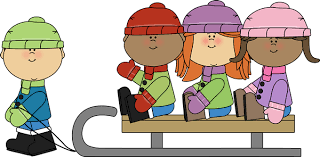 4Chicken NuggetCookieGreen BeansFruit / Salad5Hot PocketChipsCarrots/ RanchFruit / Salad8Chicken HoagieSliced CarrotsFruit/ Salad9BBQ PorkBaked BeansRollFruit/ Salad10HamburgerCornFruit / Salad11Chicken & RiceBroccoliRollFruit / Salad12Pizza ChipsCarrots / RanchFruit / Salad 15No SchoolMLK Day16Sloppy JoesMixed VeggiesPasta SaladFruit/ Salad17Breaded Cheese SticksSpaghetti Sauce CupCorn NuggetsFruit / Salad18Meatball With GravyRice/ RollBlack-eye PeasFruit / Salad19QuesadillaChipsCarrot / RanchFruit / Salad22Chicken NuggetsMixed VeggiesBlack Bean SalsaFruit / Salad23ChiliCheese ToastGreen BeanFruit/ Salad24BurritosPinto BeansSalsaFruit/ Salad25HotdogCornRaw Veggies/ HummusFruit / Salad26PizzaChipsSaladFruit / Carrots / Ranch29Meatball SubsGreen BeansFruit/ Salad30Breakfast for LunchBiscuit & EggsHashbrownFruit/ Salad31Chicken FajitasChili BeansShredded Cheese/ SalsaFruit/ Salad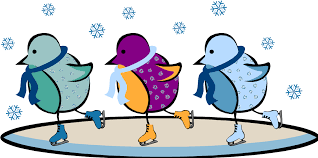 Menu Subject To Change Without NoticeMenu Subject To Change Without NoticeMenu Subject To Change Without NoticeMenu Subject To Change Without NoticeMenu Subject To Change Without Notice